В целях определения местоположения границ образуемых и изменяемых земельных участков, в соответствии с Градостроительным кодексом Российской Федерации, решением Совета депутатов города Новосибирска от 24.05.2017 № 411 «О Порядке подготовки документации по планировке территории и признании утратившими силу отдельных решений Совета депутатов города Новосибирска», постановлениями мэрии города Новосибирска от 06.02.2017 № 516 «О проекте планировки территории, ограниченной Советским шоссе, полосой отвода железной дороги, береговой полосой реки Оби и границей города Новосибирска, в Кировском районе», от 07.11.2017 № 4996 «О подготовке проекта межевания территории квартала 090.01.04.01 в границах проекта планировки территории, ограниченной Советским шоссе, полосой отвода железной дороги, береговой полосой реки Оби и границей города Новосибирска, в Кировском районе», руководствуясь Уставом города Новосибирска, ПОСТАНОВЛЯЮ:1. Утвердить проект межевания территории квартала 090.01.04.01 в границах проекта планировки территории, ограниченной Советским шоссе, полосой отвода железной дороги, береговой полосой реки Оби и границей города Новосибирска, в Кировском районе (приложение).2. Признать утратившим силу постановление мэрии города Новосибирска от 08.06.2011 № 4912 «Об утверждении проекта межевания территории квартала № 6.1.7 в границах проекта планировки жилого района «Южно-Чемской» в Кировском районе».3. Департаменту строительства и архитектуры мэрии города Новосибирска разместить постановление на официальном сайте города Новосибирска в информационно-телекоммуникационной сети «Интернет».4. Департаменту информационной политики мэрии города Новосибирска в течение семи дней со дня издания постановления обеспечить опубликование постановления.5. Контроль за исполнением постановления возложить на заместителя мэра города Новосибирска – начальника департамента строительства и архитектуры мэрии города Новосибирска.Никулина2275008ГУАиГПриложение к постановлению мэриигорода Новосибирскаот 21.05.2018 № 1768ПРОЕКТмежевания территории квартала 090.01.04.01 в границах проекта планировки территории, ограниченной Советским шоссе, полосой отвода железной дороги, береговой полосой реки Оби и границей города Новосибирска, в Кировском районе1. Текстовая часть проекта межевания территории (приложение 1).2. Чертеж межевания территории (приложение 2).____________ТЕКСТОВАЯ ЧАСТЬпроекта межевания территории____________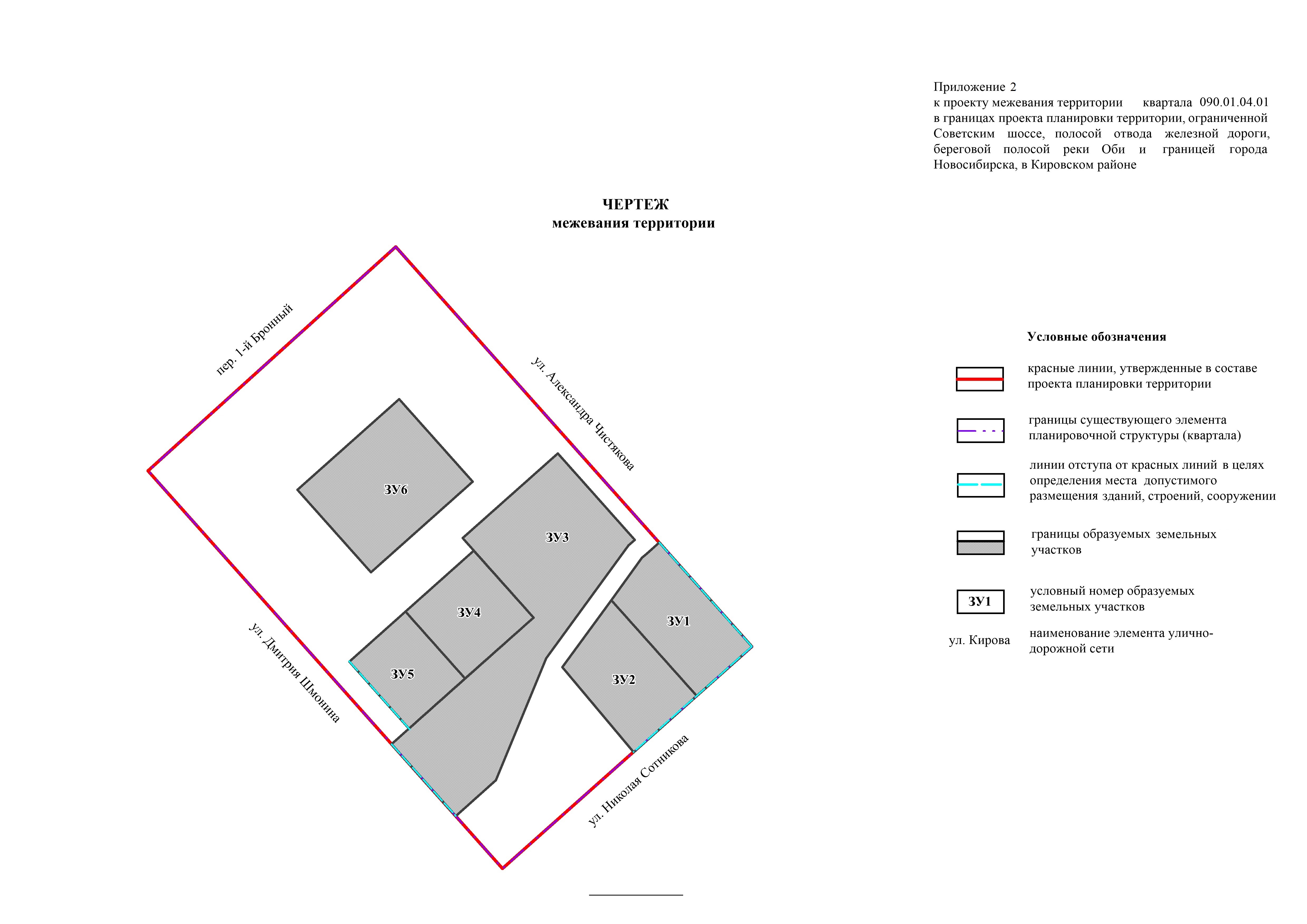 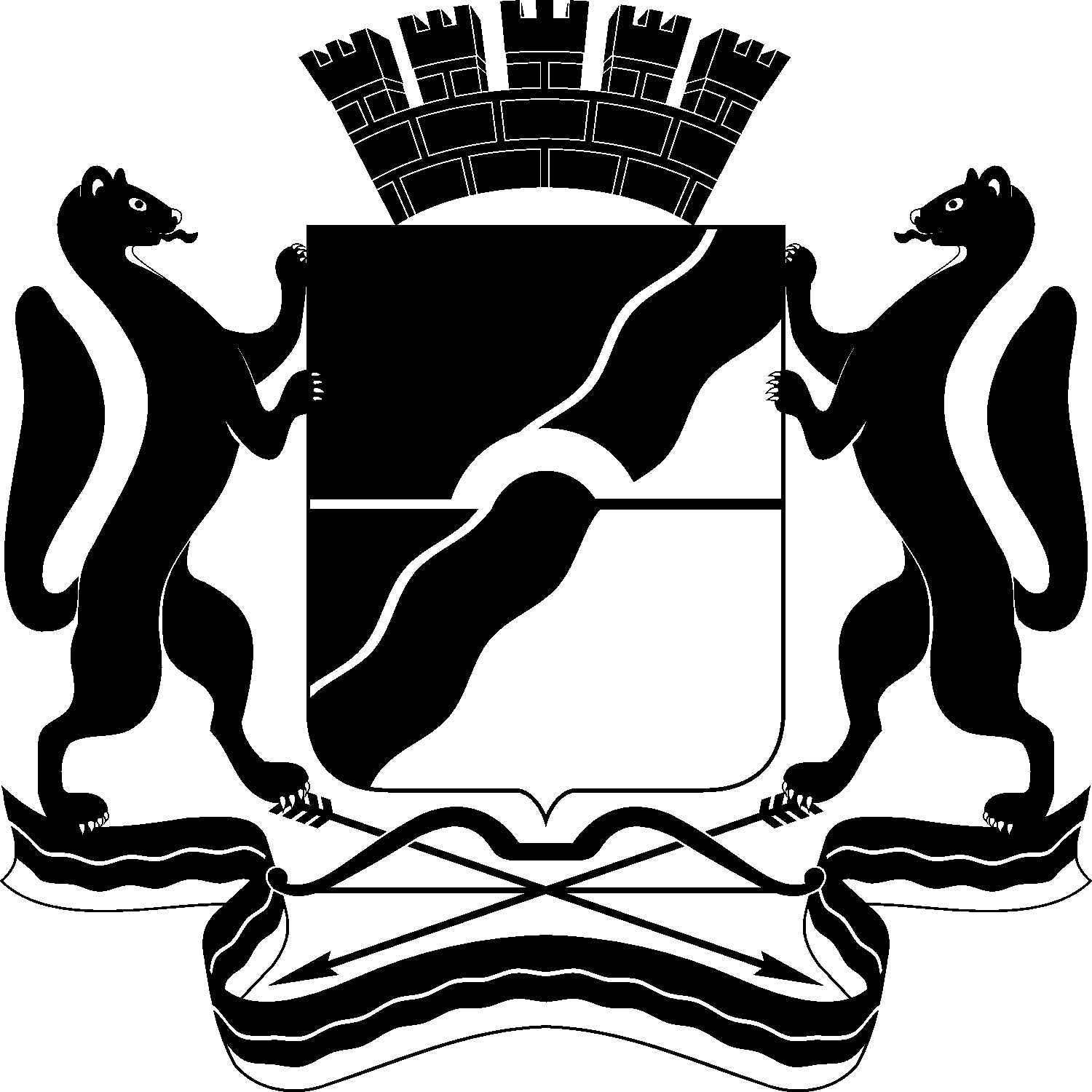 МЭРИЯ ГОРОДА НОВОСИБИРСКАПОСТАНОВЛЕНИЕОт  	  21.05.2018		№        1768  	О проекте межевания территории квартала 090.01.04.01 в границах проекта планировки территории, ограниченной Советским шоссе, полосой отвода железной дороги, береговой полосой реки Оби и границей города Новосибирска, в Кировском районеМэр города НовосибирскаА. Е. ЛокотьПриложение 1к проекту межевания территории квартала 090.01.04.01 в границах проекта планировки территории, ограниченной Советским шоссе, полосой отвода железной дороги, береговой полосой реки Оби и границей города Новосибирска, в Кировском районеУсловный номер земельного участка на чертеже межевания территорииУчетный номер кадастрового кварталаВид разрешенного использования образуемого земельного участка в соответствии с проектом планировки территорииПлощадь земельного участка, гаАдрес земельного участкаВозможный способ образования земельного участка123456ЗУ154:35: 053585Объекты торговли (торговые центры, торгово-развлекательные центры (комплексы)); магазины; коммунальное обслуживание.1,2000Российская Федерация, Новосибирская область, город Новосибирск, ул. Александра Чистякова, 12Образование из земель, находящихся в муниципальной собственностиЗУ254:35: 053605;54:35: 053585Объекты торговли (торговые центры, торгово-развлекательные центры (комплексы)); магазины; коммунальное обслуживание.1,1808Российская Федерация, Новосибирская область, город Новосибирск, ул. Николая Сотникова, 7Образование из земель, находящихся в муниципальной собственностиЗУ354:35: 053585;54:35: 053605Многоэтажная жилая застройка (высотная застройка)3,5971Российская Федерация, Новосибирская область, город Новосибирск, ул. Александра Чистякова, 8Образование из земель, находящихся в муниципальной собственностиЗУ454:35: 053585Дошкольное, начальное и среднее общее образование0,9800Российская Федерация, Новосибирская область, город Новосибирск, ул. Виктора Шевелева, 14Образование из земель, находящихся в муниципальной собственностиЗУ5 54:35: 053585Дошкольное, начальное и среднее общее образование0,8093Российская Федерация, Новосибирская область, город Новосибирск, ул. Виктора Шевелева, 12Образование из земель, находящихся в муниципальной собственностиЗУ654:35:053595;54:35:053585Дошкольное, начальное и среднее общее образование1,8000Российская Федерация, Новосибирская область, город Новосибирск, ул. Виктора Шевелева, 13Образование из земель, находящихся в муниципальной собственности